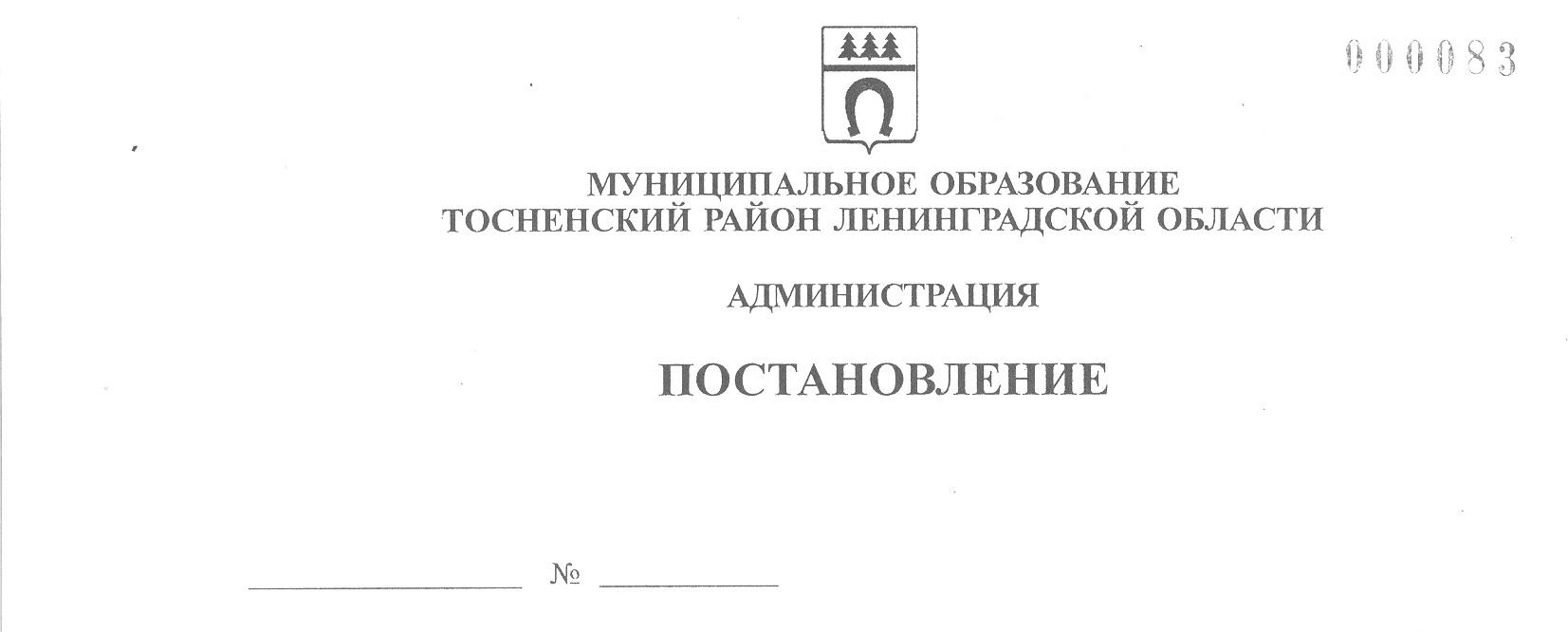 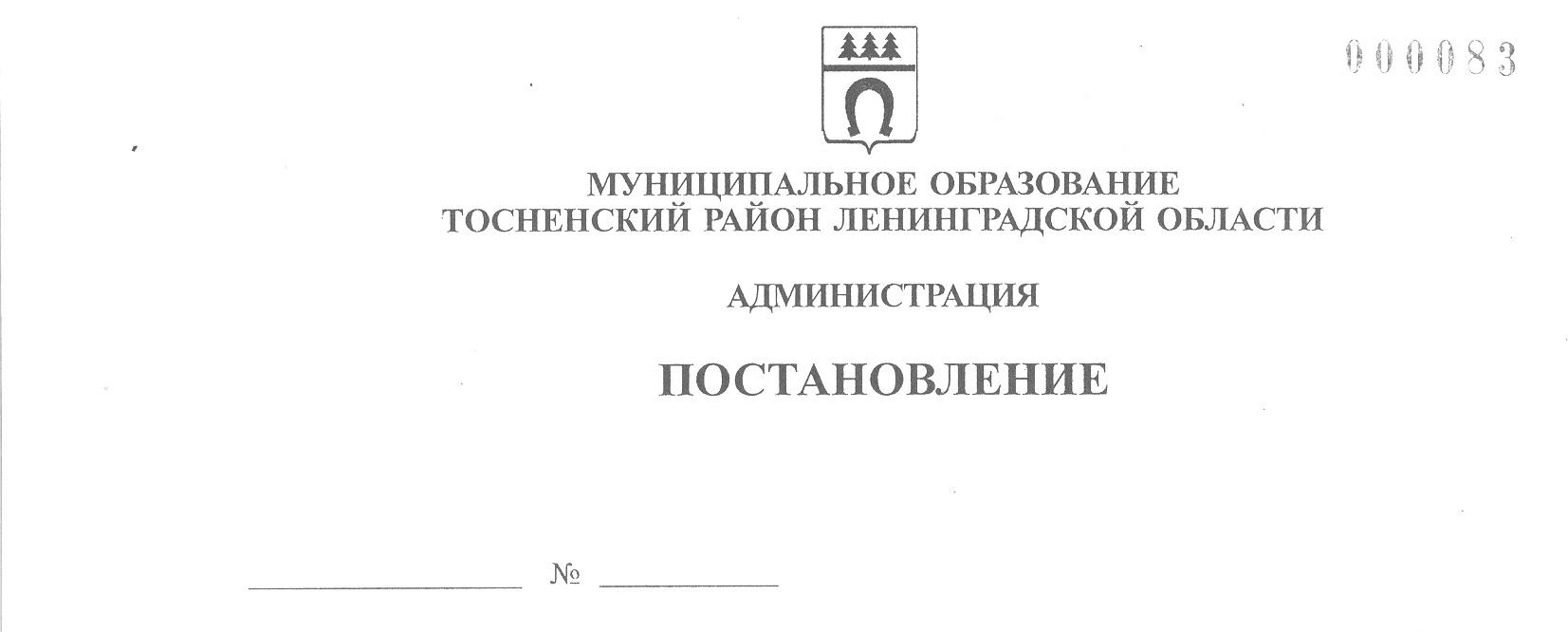 26.03.2021                                   639-паО внесении изменения в постановление администрации муниципального образования Тосненский район Ленинградской области от 27.03.2019 № 450-па «О подготовке проекта изменений в Правила землепользования и застройки Тосненского городского поселения Тосненского района Ленинградской области»В соответствии со ст. 30, 31, 33 Градостроительного кодекса Российской Федерации, п. 4 ст. 14 Федерального закона от 06.10.2003 № 131-ФЗ «Об общих принципах организации местного самоуправления в Российской Федерации» администрация муниципального образования Тосненский район Ленинградской области ПОСТАНОВЛЯЕТ:Внести изменение в постановление администрации муниципального образования Тосненский район Ленинградской области от 27.03.2019 № 450-па «О подготовке проекта изменений в Правила землепользования и застройки Тосненского городского поселения Тосненского района Ленинградской области», изложив п. 1 постановления в новой редакции: «1. Подготовить проект изменений в Правила землепользования и застройки Тосненского городского поселения Тосненского района Ленинградской области в два этапа: Первый этап – в срок до 12.02.2021 подготовить проект внесения изменений в правила землепользования и застройки Тосненского городского поселения Тосненского района Ленинградской области в части однократного изменения видов разрешенного использования, установленных градостроительным регламентом территориальной зоны «многофункциональная зона застройки смешанного типа (ОДЖ)», в соответствии с частью 3.3 статьи 33 Градостроительного кодекса Российской Федерации.Второй этап – в срок до 01.04.2021 подготовить проект внесения изменений в правила землепользования и застройки Тосненского городского поселения Тосненского района Ленинградской области в части однократного изменения видов разрешенного использования, установленных градостроительным регламентом территориальной зоны «промышленно-коммунальная зона предприятий IV и V классов опасности (П-1)», в соответствии с частью 3.3 статьи 33 Градостроительного кодекса Российской Федерации.Третий этап – в срок до 31.12.2022 подготовить проект внесения изменений в правила землепользования и застройки Тосненского городского поселения Тосненского района Ленинградской области».2Направить в пресс-службу комитета по организационной работе, местному самоуправлению, межнациональным и межконфессиональным отношениям администрации муниципального образования Тосненский район Ленинградской области настоящее постановление для опубликования и обнародования в порядке, установленном Уставом муниципального образования Тосненский район Ленинградской области.Пресс-службе комитета по организационной работе, местному самоуправлению, межнациональным и межконфессиональным отношениям администрации муниципального образования Тосненский район Ленинградской области обеспечить официальное опубликование и обнародование  настоящего постановления в порядке, установленном Уставом муниципального образования Тосненский район Ленинградской области.Контроль за исполнением постановления возложить на заместителя главы администрации муниципального образования Тосненский район Ленинградской области Ануфриева О.А.Глава администрации                                                                                       А.Г. КлементьевТульчинская Юлия Игоревна, 8(81361)200426 га